                                        Department for Medicine, Solna (MedS)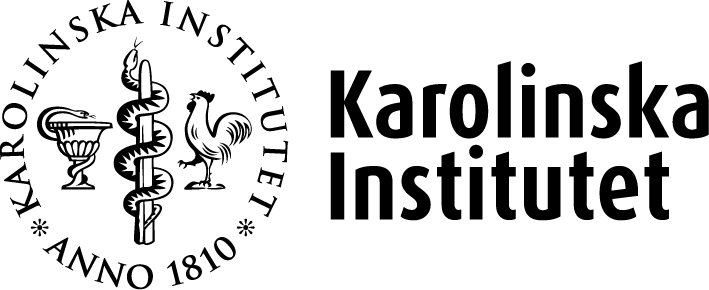 	              Unit of Microbial PathogenesisBioClinicum: J5:30, Room U210 05 6500, expedition 6. Karolinska Institutet, afsar.rahbar@ki.senerea.martin.almazan@ki.seSLIDE SCANNING SERVICEAll slides will be scanned at 40x magnification. The cost per slide is 100 SEK (for CMM and Team Cancer users); for external users at Karolinska Institutet the cost is 150 SEK per slide and for extern users outside Karolinska Institet the cost is 200 SEK. The cost for tissue arrays is 5X the original cost per slide (more than 5 tissues per slide).All slides scanned will be accessible for viewing and downloading in your private folder in “Project” on the CMM server (alt. ask your IT to give access to your server or bring a clean external hard drive).The scanned slides can be viewed using the free software NDP view (download from ndpserve.com).Please noteThe slides should be in clean and good condition—no air pockets under cover slip, no dirt, no markings, no writing, no extra adhesive, no broken slides, no scratches, no overhanging Cover slip, etc.The tissue ideally should be located in the middle of the slide a distance from the                    edges of the slide, the label and any other markings.Make sure there is no glue around the edges of a slide that would cause it to stick or catch in the scanner stage area.Keep the glue attaching the cover slip to a minimum. Excess glue makes it hard for the tissue finder to distinguish between actual tissue and the glue. If a focus point lands on the glue, slide focus will not be accurate.                                                                                                         (Version Jan 2019)NameDepartmentAddressResearch GroupTelephone numberEmailReference code (ex. ZZ..)Project number (No EU projects)No of slides to be scanned